 AGM and What’s On Twitter?Friday 5th October 2018Location: IWM12.30 Registration Refreshments available from the Cafe13.00 Chairs Address, Aisha Burtenshaw, UKRG Chair13.05 AGMMinutes of last AGM, Aisha BurtenshawChair’s Annual Review, Aisha BurtenshawCommittee Reports Treasurer, Aisha BurtenshawEvents, Emma Denness and Jacqui AustinMembership, Fran ColesWeb Officer and Web Editor, Nicola FarringtonCorporate and Development Officer, Jenny FeweryProfessional Development Officer, Lyn WallSupporting Officer, Fran ColesMembership changes, Fran ColesConstitution changes, Fran ColesAOB14.30 Break Tea/Coffee and biscuits will be served in the foyer15.00 Address from IWM15.10 Keynote Speaker – Using social media to engage new audiences. Paul Barnard, Director of Communications and Development (Assistant Chief Executive) Chatham Historic Dockyard Trust15.30 William Brown, Arts Council England Security and social media/ Couriers and Social Media15.50 Q&A Group discussionsDo you have guidelines? How do you use them? Would UKRG guidelines be useful? What is/ isn’t acceptable to post? Are your couriers posting on social media? How does your institution promote projects on social media?16.30 ERC update, Alyson Rolington16.40 CEN update, Jen Kaines16.50 Chairs Close, Aisha 17.00 – 18.00 Drinks reception - Park View Room, IWM Join us for a glass or two and nibbles!18.00 - lateA space is booked at The Walcot 1830,171 Kennington Road, SE11 6SFWith special thanks to our host, Imperial War Museum Getting to IWM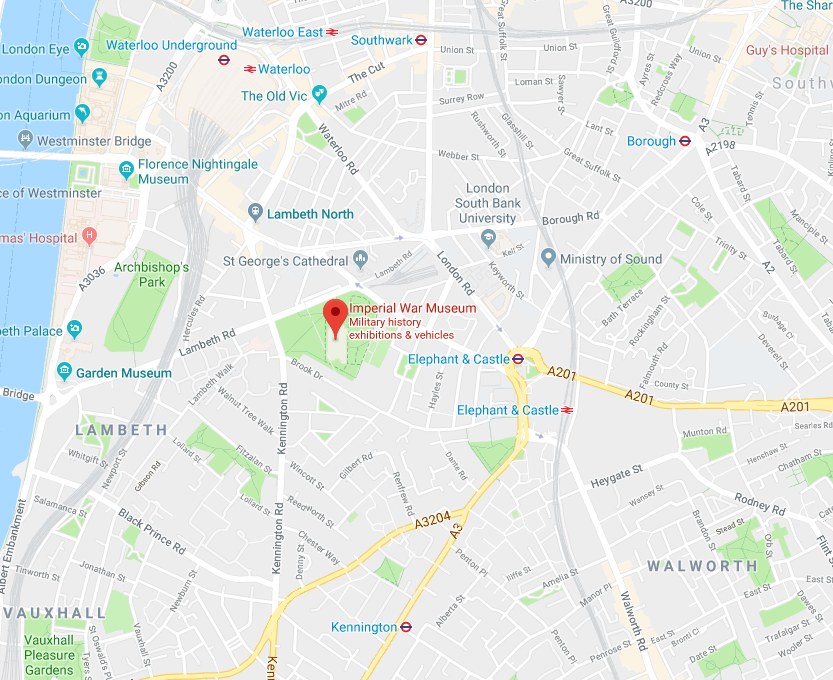 BY TUBE Brough, Elephant and Castle, Waterloo, Kennington 